РЕСПУБЛИКА КАРЕЛИЯПРИОНЕЖСКИЙ МУНИЦИПАЛЬНЫЙ РАЙОНАДМИНИСТРАЦИЯ МЕЛИОРАТИВНОГО СЕЛЬСКОГО ПОСЕЛЕНИЯПОСТАНОВЛЕНИЕОт «11» февраля  2022 года                                                                                           № 8«О внесении изменений в административные регламенты предоставления муниципальных услуг»В соответствии Федеральным законом от 06.10.2003 г. № 131-ФЗ «Об общих принципах организации местного самоуправления в Российской Федерации», Федеральным законом от 27.07.2010 г. № 210-ФЗ «Об организации предоставления государственных и муниципальных услуг», Администрация Мелиоративного сельского поселения ПОСТАНОВЛЯЕТ: Подраздел 2.1. административного регламента предоставления муниципальной услуги «Предоставление земельных участков, находящихся в муниципальной собственности, без проведения торгов», утвержденного постановлением Администрации Мелиоративного сельского поселения от 28.03.2016 г. № 5, изложить в новой редакции:  «Наименование муниципальной услуги: «Предоставление земельных участков, находящихся в муниципальной собственности, без проведения торгов».Подраздел 2.1. административного регламента предоставления муниципальной услуги «Рассмотрение ходатайств заинтересованных лиц о переводе из одной категории в другую земель (земельных участков), находящихся в муниципальной и частной собственности, за исключением земель сельскохозяйственного назначения», утвержденного постановлением Администрации Мелиоративного сельского поселения от 28.03.2016 г. № 6, изложить в новой редакции:  «Наименование муниципальной услуги: «Рассмотрение ходатайств заинтересованных лиц о переводе из одной категории в другую земель (земельных участков), находящихся в муниципальной и частной собственности, за исключением земель сельскохозяйственного назначения».Подраздел 2.1. административного регламента предоставления муниципальной услуги «Предоставление земельных участков, находящихся в муниципальной собственности, на торгах», утвержденного постановлением Администрации Мелиоративного сельского поселения от 28.03.2016 г. № 7, изложить в новой редакции:  «Наименование муниципальной услуги: «Предоставление земельных участков, находящихся в муниципальной собственности, на торгах».Подраздел 2.1. административного регламента предоставления муниципальной услуги «Предварительное согласование предоставления земельного участка, находящегося в муниципальной собственности», утвержденного постановлением Администрации Мелиоративного сельского поселения от 28.03.2016 г. № 8, изложить в новой редакции:  «Наименование муниципальной услуги: «Предварительное согласование предоставления земельного участка, находящегося в муниципальной собственности».Настоящее постановление подлежит официальному опубликованию (обнародованию). Глава Мелиоративного сельского поселения                                            Е.В. Анисимова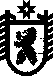 